                                                                                                                                                                                                                                                  Załącznik Nr 2  do Uchwały Nr XL/213/20                                                                                                                                                                                                                                                   Rady Gminy Widawa                                                                                                                                                                                                                                                z dnia 7 grudnia 2020r.                DEKLARACJA O WYSOKOŚCI OPŁATY ZA GOSPODAROWANIE ODPADAMI KOMUNALNYMI NA NIERUCHOMOŚCI, NA KTÓREJ ZNAJDUJE SIĘ DOMEK LETNISKOWY LUB INNEJ NIERUCHOMOŚCI WYKORZYSTYWANEJ NA CELE REKREACYJNO-WYPOCZYNKOWEWypełniać komputerowo lub ręcznie, dużymi, drukowanymi literami, czarnym lub niebieskim kolorem.POUCZENIENa podstawie art. 3a ustawy z dnia 17 czerwca 1966r. o postępowaniu egzekucyjnym w administracji (t.j. Dz. U. z 2020r., poz.1427) niniejsza deklaracja stanowi podstawę do wystawienia tytułu wykonawczego.Objaśnienia:Część B - należy zaznaczyćkwadrat „pierwsza deklaracja” - gdy deklaracja jest składana po raz pierwszy,kwadrat „zmiana danych” - gdy deklaracja składana jest w związku ze zmianą danych wskazanych w już złożonej deklaracji stanowiących podstawę ustalenia opłaty za gospodarowanie odpadami komunalnymikwadrat „korekta deklaracji „- w przypadku korekty danych ujętych w deklaracji już złożonej wynikającej np. z błędnego ich podania. W przypadku korekty deklaracji należy podać okres, którego dotyczy zmiana.kwadrat „wygaśnięcie obowiązku” - gdy deklaracja składana jest w związku z zaprzestaniem zamieszkiwania na nieruchomości. W przypadku zaznaczenia tego kwadratu nie należy wypełniać części E deklaracjiCzęść C - należy określić podmiot składający deklaracjęDeklaracje zobowiązani są składać właściciele nieruchomości, współwłaściciele, użytkownicy wieczyści oraz jednostki organizacyjne i osoby posiadające nieruchomość w zarządzie lub użytkowaniu, a także inne podmioty władające nieruchomością.Jeżeli obowiązek złożenia deklaracji dotyczy kilku podmiotów spośród wymienionych powyżej obowiązany do jego wykonania jest podmiot lub podmioty faktycznie władające nieruchomością. Jeżeli kilka podmiotów faktycznie włada nieruchomością każdy z nich składa deklarację lub mogą one w drodze umowy zawartej w formie pisemnej wskazać zobowiązanego do złożenia deklaracji.OBOWIĄZEK INFORMACYJNY Na podstawie art. 13 ust. 1 i 2 Rozporządzenia Parlamentu Europejskiego i Rady (UE) 2016/679 z 27 kwietnia 2016 r. w sprawie ochrony osób fizycznych w związku z przetwarzaniem danych osobowych i w sprawie swobodnego przepływu takich danych oraz uchylenia dyrektywy 95/46/WE (Dz.U.UE.L. z 2016r. Nr 119, s.1 ze zm.) - dalej: „RODO” informuję, że:Administratorem Państwa danych jest Gmina Widawa, ul. Rynek Kościuszki 10, Administrator wyznaczył Inspektora Ochrony Danych, z którym mogą się Państwo kontaktować we wszystkich sprawach dotyczących przetwarzania danych osobowych za pośrednictwem adresu email: inspektor@cbi24.pl lub pisemnie na adres Administratora. Państwa dane osobowe będą przetwarzane w celu realizacji obowiązków związanych z opłatą za gospodarowanie odpadami komunalnymi jak również w celu realizacji praw oraz obowiązków wynikających z przepisów prawa (art. 6 ust. 1 lit. c RODO) z uwzględnieniem ustaw:Ustawa z dnia 13 września 1996 roku o utrzymaniu porządku i czystości   w gminach,Ustawa z dnia 29 sierpnia 1997r. – Ordynacja podatkowa,Ustawa z dnia 17 czerwca 1966 roku o postepowaniu egzekucyjnym w administracji.Państwa dane osobowe będą przetwarzane przez okres niezbędny do realizacji ww. celów z uwzględnieniem okresów przechowywania określonych w przepisach szczególnych, w tym przepisów archiwalnych. Państwa dane nie będą przetwarzane w sposób zautomatyzowany, w tym nie będą podlegać profilowaniu.Państwa dane osobowych nie będą przekazywane poza Europejski Obszar Gospodarczy (obejmujący Unię Europejską, Norwegię, Liechtenstein i Islandię).W związku z przetwarzaniem Państwa danych osobowych, przysługują Państwu następujące prawa:prawo dostępu do swoich danych oraz otrzymania ich kopii;prawo do sprostowania (poprawiania) swoich danych osobowych; prawo do ograniczenia przetwarzania danych osobowych;prawo wniesienia skargi do Prezesa Urzędu Ochrony Danych Osobowych (ul. Stawki 2, 00-193 Warszawa), w sytuacji, gdy uzna Pani/Pan, że przetwarzanie danych osobowych narusza przepisy ogólnego rozporządzenia o ochronie danych osobowych (RODO);Podanie przez Państwa danych osobowych jest obowiązkowe. Nieprzekazanie danych skutkować będzie brakiem realizacji celu, o którym mowa w punkcie 3.Państwa dane mogą zostać przekazane podmiotom zewnętrznym na podstawie umowy powierzenia przetwarzania danych osobowych, a także podmiotom lub organom uprawnionym na podstawie przepisów prawa.Podstawa prawna: Podstawa prawna: Podstawa prawna:  Ustawa z dnia 13 września 1996 r. o utrzymaniu czystości i porządku w gminach (t.j. Dz. U. z 2020 r. poz. 1439).	   Ustawa z dnia 13 września 1996 r. o utrzymaniu czystości i porządku w gminach (t.j. Dz. U. z 2020 r. poz. 1439).	   Ustawa z dnia 13 września 1996 r. o utrzymaniu czystości i porządku w gminach (t.j. Dz. U. z 2020 r. poz. 1439).	   Ustawa z dnia 13 września 1996 r. o utrzymaniu czystości i porządku w gminach (t.j. Dz. U. z 2020 r. poz. 1439).	   Ustawa z dnia 13 września 1996 r. o utrzymaniu czystości i porządku w gminach (t.j. Dz. U. z 2020 r. poz. 1439).	   Ustawa z dnia 13 września 1996 r. o utrzymaniu czystości i porządku w gminach (t.j. Dz. U. z 2020 r. poz. 1439).	   Ustawa z dnia 13 września 1996 r. o utrzymaniu czystości i porządku w gminach (t.j. Dz. U. z 2020 r. poz. 1439).	   Ustawa z dnia 13 września 1996 r. o utrzymaniu czystości i porządku w gminach (t.j. Dz. U. z 2020 r. poz. 1439).	   Ustawa z dnia 13 września 1996 r. o utrzymaniu czystości i porządku w gminach (t.j. Dz. U. z 2020 r. poz. 1439).	   Ustawa z dnia 13 września 1996 r. o utrzymaniu czystości i porządku w gminach (t.j. Dz. U. z 2020 r. poz. 1439).	   Ustawa z dnia 13 września 1996 r. o utrzymaniu czystości i porządku w gminach (t.j. Dz. U. z 2020 r. poz. 1439).	  Składający:                Składający:                Składający:                Właściciel (w rozumieniu ustawy o utrzymaniu czystości i porządku w gminach) nieruchomości, na której znajduje się domek letniskowy lub innej nieruchomości wykorzystywanej na cele rekreacyjno-wypoczynkowe. W przypadku posiadania przez właściciela więcej niż jednej takiej nieruchomości należy deklarację złożyć odrębnie dla każdej nieruchomości.Właściciel (w rozumieniu ustawy o utrzymaniu czystości i porządku w gminach) nieruchomości, na której znajduje się domek letniskowy lub innej nieruchomości wykorzystywanej na cele rekreacyjno-wypoczynkowe. W przypadku posiadania przez właściciela więcej niż jednej takiej nieruchomości należy deklarację złożyć odrębnie dla każdej nieruchomości.Właściciel (w rozumieniu ustawy o utrzymaniu czystości i porządku w gminach) nieruchomości, na której znajduje się domek letniskowy lub innej nieruchomości wykorzystywanej na cele rekreacyjno-wypoczynkowe. W przypadku posiadania przez właściciela więcej niż jednej takiej nieruchomości należy deklarację złożyć odrębnie dla każdej nieruchomości.Właściciel (w rozumieniu ustawy o utrzymaniu czystości i porządku w gminach) nieruchomości, na której znajduje się domek letniskowy lub innej nieruchomości wykorzystywanej na cele rekreacyjno-wypoczynkowe. W przypadku posiadania przez właściciela więcej niż jednej takiej nieruchomości należy deklarację złożyć odrębnie dla każdej nieruchomości.Właściciel (w rozumieniu ustawy o utrzymaniu czystości i porządku w gminach) nieruchomości, na której znajduje się domek letniskowy lub innej nieruchomości wykorzystywanej na cele rekreacyjno-wypoczynkowe. W przypadku posiadania przez właściciela więcej niż jednej takiej nieruchomości należy deklarację złożyć odrębnie dla każdej nieruchomości.Właściciel (w rozumieniu ustawy o utrzymaniu czystości i porządku w gminach) nieruchomości, na której znajduje się domek letniskowy lub innej nieruchomości wykorzystywanej na cele rekreacyjno-wypoczynkowe. W przypadku posiadania przez właściciela więcej niż jednej takiej nieruchomości należy deklarację złożyć odrębnie dla każdej nieruchomości.Właściciel (w rozumieniu ustawy o utrzymaniu czystości i porządku w gminach) nieruchomości, na której znajduje się domek letniskowy lub innej nieruchomości wykorzystywanej na cele rekreacyjno-wypoczynkowe. W przypadku posiadania przez właściciela więcej niż jednej takiej nieruchomości należy deklarację złożyć odrębnie dla każdej nieruchomości.Właściciel (w rozumieniu ustawy o utrzymaniu czystości i porządku w gminach) nieruchomości, na której znajduje się domek letniskowy lub innej nieruchomości wykorzystywanej na cele rekreacyjno-wypoczynkowe. W przypadku posiadania przez właściciela więcej niż jednej takiej nieruchomości należy deklarację złożyć odrębnie dla każdej nieruchomości.Właściciel (w rozumieniu ustawy o utrzymaniu czystości i porządku w gminach) nieruchomości, na której znajduje się domek letniskowy lub innej nieruchomości wykorzystywanej na cele rekreacyjno-wypoczynkowe. W przypadku posiadania przez właściciela więcej niż jednej takiej nieruchomości należy deklarację złożyć odrębnie dla każdej nieruchomości.Właściciel (w rozumieniu ustawy o utrzymaniu czystości i porządku w gminach) nieruchomości, na której znajduje się domek letniskowy lub innej nieruchomości wykorzystywanej na cele rekreacyjno-wypoczynkowe. W przypadku posiadania przez właściciela więcej niż jednej takiej nieruchomości należy deklarację złożyć odrębnie dla każdej nieruchomości.Właściciel (w rozumieniu ustawy o utrzymaniu czystości i porządku w gminach) nieruchomości, na której znajduje się domek letniskowy lub innej nieruchomości wykorzystywanej na cele rekreacyjno-wypoczynkowe. W przypadku posiadania przez właściciela więcej niż jednej takiej nieruchomości należy deklarację złożyć odrębnie dla każdej nieruchomości.Termin składania:Termin składania:Termin składania:-14 dni od dnia powstania na danej nieruchomości odpadów (art. 6m ust. 1 ustawy),- do 10 dnia miesiąca następującego po miesiącu, w którym nastąpiła zmiana w przypadku zmiany danych będących podstawą ustalenia wysokości opłaty za gospodarowanie odpadami komunalnymi (art. 6m ust. 2 ustawy).-14 dni od dnia powstania na danej nieruchomości odpadów (art. 6m ust. 1 ustawy),- do 10 dnia miesiąca następującego po miesiącu, w którym nastąpiła zmiana w przypadku zmiany danych będących podstawą ustalenia wysokości opłaty za gospodarowanie odpadami komunalnymi (art. 6m ust. 2 ustawy).-14 dni od dnia powstania na danej nieruchomości odpadów (art. 6m ust. 1 ustawy),- do 10 dnia miesiąca następującego po miesiącu, w którym nastąpiła zmiana w przypadku zmiany danych będących podstawą ustalenia wysokości opłaty za gospodarowanie odpadami komunalnymi (art. 6m ust. 2 ustawy).-14 dni od dnia powstania na danej nieruchomości odpadów (art. 6m ust. 1 ustawy),- do 10 dnia miesiąca następującego po miesiącu, w którym nastąpiła zmiana w przypadku zmiany danych będących podstawą ustalenia wysokości opłaty za gospodarowanie odpadami komunalnymi (art. 6m ust. 2 ustawy).-14 dni od dnia powstania na danej nieruchomości odpadów (art. 6m ust. 1 ustawy),- do 10 dnia miesiąca następującego po miesiącu, w którym nastąpiła zmiana w przypadku zmiany danych będących podstawą ustalenia wysokości opłaty za gospodarowanie odpadami komunalnymi (art. 6m ust. 2 ustawy).-14 dni od dnia powstania na danej nieruchomości odpadów (art. 6m ust. 1 ustawy),- do 10 dnia miesiąca następującego po miesiącu, w którym nastąpiła zmiana w przypadku zmiany danych będących podstawą ustalenia wysokości opłaty za gospodarowanie odpadami komunalnymi (art. 6m ust. 2 ustawy).-14 dni od dnia powstania na danej nieruchomości odpadów (art. 6m ust. 1 ustawy),- do 10 dnia miesiąca następującego po miesiącu, w którym nastąpiła zmiana w przypadku zmiany danych będących podstawą ustalenia wysokości opłaty za gospodarowanie odpadami komunalnymi (art. 6m ust. 2 ustawy).-14 dni od dnia powstania na danej nieruchomości odpadów (art. 6m ust. 1 ustawy),- do 10 dnia miesiąca następującego po miesiącu, w którym nastąpiła zmiana w przypadku zmiany danych będących podstawą ustalenia wysokości opłaty za gospodarowanie odpadami komunalnymi (art. 6m ust. 2 ustawy).-14 dni od dnia powstania na danej nieruchomości odpadów (art. 6m ust. 1 ustawy),- do 10 dnia miesiąca następującego po miesiącu, w którym nastąpiła zmiana w przypadku zmiany danych będących podstawą ustalenia wysokości opłaty za gospodarowanie odpadami komunalnymi (art. 6m ust. 2 ustawy).-14 dni od dnia powstania na danej nieruchomości odpadów (art. 6m ust. 1 ustawy),- do 10 dnia miesiąca następującego po miesiącu, w którym nastąpiła zmiana w przypadku zmiany danych będących podstawą ustalenia wysokości opłaty za gospodarowanie odpadami komunalnymi (art. 6m ust. 2 ustawy).-14 dni od dnia powstania na danej nieruchomości odpadów (art. 6m ust. 1 ustawy),- do 10 dnia miesiąca następującego po miesiącu, w którym nastąpiła zmiana w przypadku zmiany danych będących podstawą ustalenia wysokości opłaty za gospodarowanie odpadami komunalnymi (art. 6m ust. 2 ustawy).Miejsce składania:Miejsce składania:Miejsce składania:Urząd Gminy Widawa, 98-170 Widawa, ul. Rynek Kościuszki 10Urząd Gminy Widawa, 98-170 Widawa, ul. Rynek Kościuszki 10Urząd Gminy Widawa, 98-170 Widawa, ul. Rynek Kościuszki 10Urząd Gminy Widawa, 98-170 Widawa, ul. Rynek Kościuszki 10Urząd Gminy Widawa, 98-170 Widawa, ul. Rynek Kościuszki 10Urząd Gminy Widawa, 98-170 Widawa, ul. Rynek Kościuszki 10Urząd Gminy Widawa, 98-170 Widawa, ul. Rynek Kościuszki 10Urząd Gminy Widawa, 98-170 Widawa, ul. Rynek Kościuszki 10Urząd Gminy Widawa, 98-170 Widawa, ul. Rynek Kościuszki 10Urząd Gminy Widawa, 98-170 Widawa, ul. Rynek Kościuszki 10Urząd Gminy Widawa, 98-170 Widawa, ul. Rynek Kościuszki 10A. ORGAN WŁAŚCIWY DO ZŁOŻENIA DEKLARACJI	A. ORGAN WŁAŚCIWY DO ZŁOŻENIA DEKLARACJI	A. ORGAN WŁAŚCIWY DO ZŁOŻENIA DEKLARACJI	A. ORGAN WŁAŚCIWY DO ZŁOŻENIA DEKLARACJI	A. ORGAN WŁAŚCIWY DO ZŁOŻENIA DEKLARACJI	A. ORGAN WŁAŚCIWY DO ZŁOŻENIA DEKLARACJI	A. ORGAN WŁAŚCIWY DO ZŁOŻENIA DEKLARACJI	A. ORGAN WŁAŚCIWY DO ZŁOŻENIA DEKLARACJI	A. ORGAN WŁAŚCIWY DO ZŁOŻENIA DEKLARACJI	A. ORGAN WŁAŚCIWY DO ZŁOŻENIA DEKLARACJI	A. ORGAN WŁAŚCIWY DO ZŁOŻENIA DEKLARACJI	A. ORGAN WŁAŚCIWY DO ZŁOŻENIA DEKLARACJI	A. ORGAN WŁAŚCIWY DO ZŁOŻENIA DEKLARACJI	A. ORGAN WŁAŚCIWY DO ZŁOŻENIA DEKLARACJI	Wójt Gminy Widawaul. Rynek Kościuszki 10, 98-170 WidawaWójt Gminy Widawaul. Rynek Kościuszki 10, 98-170 WidawaWójt Gminy Widawaul. Rynek Kościuszki 10, 98-170 WidawaWójt Gminy Widawaul. Rynek Kościuszki 10, 98-170 WidawaWójt Gminy Widawaul. Rynek Kościuszki 10, 98-170 WidawaWójt Gminy Widawaul. Rynek Kościuszki 10, 98-170 WidawaWójt Gminy Widawaul. Rynek Kościuszki 10, 98-170 WidawaWójt Gminy Widawaul. Rynek Kościuszki 10, 98-170 WidawaWójt Gminy Widawaul. Rynek Kościuszki 10, 98-170 WidawaWójt Gminy Widawaul. Rynek Kościuszki 10, 98-170 WidawaWójt Gminy Widawaul. Rynek Kościuszki 10, 98-170 WidawaWójt Gminy Widawaul. Rynek Kościuszki 10, 98-170 WidawaB. CEL ZŁOŻENIA DEKLARACJI (zaznaczyć właściwy kwadrat)B. CEL ZŁOŻENIA DEKLARACJI (zaznaczyć właściwy kwadrat)B. CEL ZŁOŻENIA DEKLARACJI (zaznaczyć właściwy kwadrat)B. CEL ZŁOŻENIA DEKLARACJI (zaznaczyć właściwy kwadrat)B. CEL ZŁOŻENIA DEKLARACJI (zaznaczyć właściwy kwadrat)B. CEL ZŁOŻENIA DEKLARACJI (zaznaczyć właściwy kwadrat)B. CEL ZŁOŻENIA DEKLARACJI (zaznaczyć właściwy kwadrat)B. CEL ZŁOŻENIA DEKLARACJI (zaznaczyć właściwy kwadrat)B. CEL ZŁOŻENIA DEKLARACJI (zaznaczyć właściwy kwadrat)B. CEL ZŁOŻENIA DEKLARACJI (zaznaczyć właściwy kwadrat)B. CEL ZŁOŻENIA DEKLARACJI (zaznaczyć właściwy kwadrat)B. CEL ZŁOŻENIA DEKLARACJI (zaznaczyć właściwy kwadrat)B. CEL ZŁOŻENIA DEKLARACJI (zaznaczyć właściwy kwadrat)B. CEL ZŁOŻENIA DEKLARACJI (zaznaczyć właściwy kwadrat)Okoliczności powodujące obowiązek złożenia deklaracji (zaznaczyć właściwy kwadrat): pierwsza deklaracja (data powstania obowiązku: ……..………..…)        korekta deklaracji (okres którego dotyczy korekta: ……………….…..…………….) zmiana danych (data  zaistnienia zmiany:…………….……………)      wygaśnięcie obowiązku (data wygaśnięcia obowiązku……………………....……….)Okoliczności powodujące obowiązek złożenia deklaracji (zaznaczyć właściwy kwadrat): pierwsza deklaracja (data powstania obowiązku: ……..………..…)        korekta deklaracji (okres którego dotyczy korekta: ……………….…..…………….) zmiana danych (data  zaistnienia zmiany:…………….……………)      wygaśnięcie obowiązku (data wygaśnięcia obowiązku……………………....……….)Okoliczności powodujące obowiązek złożenia deklaracji (zaznaczyć właściwy kwadrat): pierwsza deklaracja (data powstania obowiązku: ……..………..…)        korekta deklaracji (okres którego dotyczy korekta: ……………….…..…………….) zmiana danych (data  zaistnienia zmiany:…………….……………)      wygaśnięcie obowiązku (data wygaśnięcia obowiązku……………………....……….)Okoliczności powodujące obowiązek złożenia deklaracji (zaznaczyć właściwy kwadrat): pierwsza deklaracja (data powstania obowiązku: ……..………..…)        korekta deklaracji (okres którego dotyczy korekta: ……………….…..…………….) zmiana danych (data  zaistnienia zmiany:…………….……………)      wygaśnięcie obowiązku (data wygaśnięcia obowiązku……………………....……….)Okoliczności powodujące obowiązek złożenia deklaracji (zaznaczyć właściwy kwadrat): pierwsza deklaracja (data powstania obowiązku: ……..………..…)        korekta deklaracji (okres którego dotyczy korekta: ……………….…..…………….) zmiana danych (data  zaistnienia zmiany:…………….……………)      wygaśnięcie obowiązku (data wygaśnięcia obowiązku……………………....……….)Okoliczności powodujące obowiązek złożenia deklaracji (zaznaczyć właściwy kwadrat): pierwsza deklaracja (data powstania obowiązku: ……..………..…)        korekta deklaracji (okres którego dotyczy korekta: ……………….…..…………….) zmiana danych (data  zaistnienia zmiany:…………….……………)      wygaśnięcie obowiązku (data wygaśnięcia obowiązku……………………....……….)Okoliczności powodujące obowiązek złożenia deklaracji (zaznaczyć właściwy kwadrat): pierwsza deklaracja (data powstania obowiązku: ……..………..…)        korekta deklaracji (okres którego dotyczy korekta: ……………….…..…………….) zmiana danych (data  zaistnienia zmiany:…………….……………)      wygaśnięcie obowiązku (data wygaśnięcia obowiązku……………………....……….)Okoliczności powodujące obowiązek złożenia deklaracji (zaznaczyć właściwy kwadrat): pierwsza deklaracja (data powstania obowiązku: ……..………..…)        korekta deklaracji (okres którego dotyczy korekta: ……………….…..…………….) zmiana danych (data  zaistnienia zmiany:…………….……………)      wygaśnięcie obowiązku (data wygaśnięcia obowiązku……………………....……….)Okoliczności powodujące obowiązek złożenia deklaracji (zaznaczyć właściwy kwadrat): pierwsza deklaracja (data powstania obowiązku: ……..………..…)        korekta deklaracji (okres którego dotyczy korekta: ……………….…..…………….) zmiana danych (data  zaistnienia zmiany:…………….……………)      wygaśnięcie obowiązku (data wygaśnięcia obowiązku……………………....……….)Okoliczności powodujące obowiązek złożenia deklaracji (zaznaczyć właściwy kwadrat): pierwsza deklaracja (data powstania obowiązku: ……..………..…)        korekta deklaracji (okres którego dotyczy korekta: ……………….…..…………….) zmiana danych (data  zaistnienia zmiany:…………….……………)      wygaśnięcie obowiązku (data wygaśnięcia obowiązku……………………....……….)Okoliczności powodujące obowiązek złożenia deklaracji (zaznaczyć właściwy kwadrat): pierwsza deklaracja (data powstania obowiązku: ……..………..…)        korekta deklaracji (okres którego dotyczy korekta: ……………….…..…………….) zmiana danych (data  zaistnienia zmiany:…………….……………)      wygaśnięcie obowiązku (data wygaśnięcia obowiązku……………………....……….)Okoliczności powodujące obowiązek złożenia deklaracji (zaznaczyć właściwy kwadrat): pierwsza deklaracja (data powstania obowiązku: ……..………..…)        korekta deklaracji (okres którego dotyczy korekta: ……………….…..…………….) zmiana danych (data  zaistnienia zmiany:…………….……………)      wygaśnięcie obowiązku (data wygaśnięcia obowiązku……………………....……….)C. PODMIOT ZOBOWIĄZANY DO ZŁOŻENIA DEKLARACJIC. PODMIOT ZOBOWIĄZANY DO ZŁOŻENIA DEKLARACJIC. PODMIOT ZOBOWIĄZANY DO ZŁOŻENIA DEKLARACJIC. PODMIOT ZOBOWIĄZANY DO ZŁOŻENIA DEKLARACJIC. PODMIOT ZOBOWIĄZANY DO ZŁOŻENIA DEKLARACJIC. PODMIOT ZOBOWIĄZANY DO ZŁOŻENIA DEKLARACJIC. PODMIOT ZOBOWIĄZANY DO ZŁOŻENIA DEKLARACJIC. PODMIOT ZOBOWIĄZANY DO ZŁOŻENIA DEKLARACJIC. PODMIOT ZOBOWIĄZANY DO ZŁOŻENIA DEKLARACJIC. PODMIOT ZOBOWIĄZANY DO ZŁOŻENIA DEKLARACJIC. PODMIOT ZOBOWIĄZANY DO ZŁOŻENIA DEKLARACJIC. PODMIOT ZOBOWIĄZANY DO ZŁOŻENIA DEKLARACJIC. PODMIOT ZOBOWIĄZANY DO ZŁOŻENIA DEKLARACJIC. PODMIOT ZOBOWIĄZANY DO ZŁOŻENIA DEKLARACJIRodzaj podmiotu (zaznaczyć właściwy kwadrat):właściciel/współwłaściciel użytkownik wieczysty inny podmiot władający nieruchomością jednostka organizacyjna i osoba posiadająca nieruchomość w zarządzie lub użytkowaniuRodzaj podmiotu (zaznaczyć właściwy kwadrat):właściciel/współwłaściciel użytkownik wieczysty inny podmiot władający nieruchomością jednostka organizacyjna i osoba posiadająca nieruchomość w zarządzie lub użytkowaniuRodzaj podmiotu (zaznaczyć właściwy kwadrat):właściciel/współwłaściciel użytkownik wieczysty inny podmiot władający nieruchomością jednostka organizacyjna i osoba posiadająca nieruchomość w zarządzie lub użytkowaniuRodzaj podmiotu (zaznaczyć właściwy kwadrat):właściciel/współwłaściciel użytkownik wieczysty inny podmiot władający nieruchomością jednostka organizacyjna i osoba posiadająca nieruchomość w zarządzie lub użytkowaniuRodzaj podmiotu (zaznaczyć właściwy kwadrat):właściciel/współwłaściciel użytkownik wieczysty inny podmiot władający nieruchomością jednostka organizacyjna i osoba posiadająca nieruchomość w zarządzie lub użytkowaniuRodzaj podmiotu (zaznaczyć właściwy kwadrat):właściciel/współwłaściciel użytkownik wieczysty inny podmiot władający nieruchomością jednostka organizacyjna i osoba posiadająca nieruchomość w zarządzie lub użytkowaniuRodzaj podmiotu (zaznaczyć właściwy kwadrat):właściciel/współwłaściciel użytkownik wieczysty inny podmiot władający nieruchomością jednostka organizacyjna i osoba posiadająca nieruchomość w zarządzie lub użytkowaniuRodzaj podmiotu (zaznaczyć właściwy kwadrat):właściciel/współwłaściciel użytkownik wieczysty inny podmiot władający nieruchomością jednostka organizacyjna i osoba posiadająca nieruchomość w zarządzie lub użytkowaniuRodzaj podmiotu (zaznaczyć właściwy kwadrat):właściciel/współwłaściciel użytkownik wieczysty inny podmiot władający nieruchomością jednostka organizacyjna i osoba posiadająca nieruchomość w zarządzie lub użytkowaniuRodzaj podmiotu (zaznaczyć właściwy kwadrat):właściciel/współwłaściciel użytkownik wieczysty inny podmiot władający nieruchomością jednostka organizacyjna i osoba posiadająca nieruchomość w zarządzie lub użytkowaniuRodzaj podmiotu (zaznaczyć właściwy kwadrat):właściciel/współwłaściciel użytkownik wieczysty inny podmiot władający nieruchomością jednostka organizacyjna i osoba posiadająca nieruchomość w zarządzie lub użytkowaniuRodzaj podmiotu (zaznaczyć właściwy kwadrat):właściciel/współwłaściciel użytkownik wieczysty inny podmiot władający nieruchomością jednostka organizacyjna i osoba posiadająca nieruchomość w zarządzie lub użytkowaniuRodzaj podmiotu (zaznaczyć właściwy kwadrat):osoba fizyczna	osoba prawna	jednostka organizacyjna nieposiadająca osobowości prawnejRodzaj podmiotu (zaznaczyć właściwy kwadrat):osoba fizyczna	osoba prawna	jednostka organizacyjna nieposiadająca osobowości prawnejRodzaj podmiotu (zaznaczyć właściwy kwadrat):osoba fizyczna	osoba prawna	jednostka organizacyjna nieposiadająca osobowości prawnejRodzaj podmiotu (zaznaczyć właściwy kwadrat):osoba fizyczna	osoba prawna	jednostka organizacyjna nieposiadająca osobowości prawnejRodzaj podmiotu (zaznaczyć właściwy kwadrat):osoba fizyczna	osoba prawna	jednostka organizacyjna nieposiadająca osobowości prawnejRodzaj podmiotu (zaznaczyć właściwy kwadrat):osoba fizyczna	osoba prawna	jednostka organizacyjna nieposiadająca osobowości prawnejRodzaj podmiotu (zaznaczyć właściwy kwadrat):osoba fizyczna	osoba prawna	jednostka organizacyjna nieposiadająca osobowości prawnejRodzaj podmiotu (zaznaczyć właściwy kwadrat):osoba fizyczna	osoba prawna	jednostka organizacyjna nieposiadająca osobowości prawnejRodzaj podmiotu (zaznaczyć właściwy kwadrat):osoba fizyczna	osoba prawna	jednostka organizacyjna nieposiadająca osobowości prawnejRodzaj podmiotu (zaznaczyć właściwy kwadrat):osoba fizyczna	osoba prawna	jednostka organizacyjna nieposiadająca osobowości prawnejRodzaj podmiotu (zaznaczyć właściwy kwadrat):osoba fizyczna	osoba prawna	jednostka organizacyjna nieposiadająca osobowości prawnejRodzaj podmiotu (zaznaczyć właściwy kwadrat):osoba fizyczna	osoba prawna	jednostka organizacyjna nieposiadająca osobowości prawnejD. DANE SKŁADAJĄCEGO DEKLARACJĘD. DANE SKŁADAJĄCEGO DEKLARACJĘD. DANE SKŁADAJĄCEGO DEKLARACJĘD. DANE SKŁADAJĄCEGO DEKLARACJĘD. DANE SKŁADAJĄCEGO DEKLARACJĘD. DANE SKŁADAJĄCEGO DEKLARACJĘD. DANE SKŁADAJĄCEGO DEKLARACJĘD. DANE SKŁADAJĄCEGO DEKLARACJĘD. DANE SKŁADAJĄCEGO DEKLARACJĘD. DANE SKŁADAJĄCEGO DEKLARACJĘD. DANE SKŁADAJĄCEGO DEKLARACJĘD. DANE SKŁADAJĄCEGO DEKLARACJĘD. DANE SKŁADAJĄCEGO DEKLARACJĘD. DANE SKŁADAJĄCEGO DEKLARACJĘD.1. DANE IDENTYFIKACYJNE WŁAŚCICIELAD.1. DANE IDENTYFIKACYJNE WŁAŚCICIELAD.1. DANE IDENTYFIKACYJNE WŁAŚCICIELAD.1. DANE IDENTYFIKACYJNE WŁAŚCICIELAD.1. DANE IDENTYFIKACYJNE WŁAŚCICIELAD.1. DANE IDENTYFIKACYJNE WŁAŚCICIELAD.1. DANE IDENTYFIKACYJNE WŁAŚCICIELAD.1. DANE IDENTYFIKACYJNE WŁAŚCICIELAD.1. DANE IDENTYFIKACYJNE WŁAŚCICIELAD.1. DANE IDENTYFIKACYJNE WŁAŚCICIELAD.1. DANE IDENTYFIKACYJNE WŁAŚCICIELAD.1. DANE IDENTYFIKACYJNE WŁAŚCICIELAD.1. DANE IDENTYFIKACYJNE WŁAŚCICIELAD.1. DANE IDENTYFIKACYJNE WŁAŚCICIELAImię i nazwisko (dot. osoby fizycznej) /Pełna nazwa (dot. osób prawnych lub jednostek organizacyjnych nieposiadających osobowości prawnej)Imię i nazwisko (dot. osoby fizycznej) /Pełna nazwa (dot. osób prawnych lub jednostek organizacyjnych nieposiadających osobowości prawnej)Imię i nazwisko (dot. osoby fizycznej) /Pełna nazwa (dot. osób prawnych lub jednostek organizacyjnych nieposiadających osobowości prawnej)Imię i nazwisko (dot. osoby fizycznej) /Pełna nazwa (dot. osób prawnych lub jednostek organizacyjnych nieposiadających osobowości prawnej)Imię i nazwisko (dot. osoby fizycznej) /Pełna nazwa (dot. osób prawnych lub jednostek organizacyjnych nieposiadających osobowości prawnej)Imię i nazwisko (dot. osoby fizycznej) /Pełna nazwa (dot. osób prawnych lub jednostek organizacyjnych nieposiadających osobowości prawnej)Imię i nazwisko (dot. osoby fizycznej) /Pełna nazwa (dot. osób prawnych lub jednostek organizacyjnych nieposiadających osobowości prawnej)Imię i nazwisko (dot. osoby fizycznej) /Pełna nazwa (dot. osób prawnych lub jednostek organizacyjnych nieposiadających osobowości prawnej)PESEL (dot. osoby fizycznej) / NIP (dot. osób prawnych lub jednostek organizacyjnych nieposiadających osobowości prawnejPESEL (dot. osoby fizycznej) / NIP (dot. osób prawnych lub jednostek organizacyjnych nieposiadających osobowości prawnejPESEL (dot. osoby fizycznej) / NIP (dot. osób prawnych lub jednostek organizacyjnych nieposiadających osobowości prawnejPESEL (dot. osoby fizycznej) / NIP (dot. osób prawnych lub jednostek organizacyjnych nieposiadających osobowości prawnejTelefonTelefonTelefonTelefonTelefonTelefonTelefonTelefone-maile-maile-maile-mailD.2. ADRES NIERUCHOMOŚCI, NA KTÓREJ POWSTAJĄ ODPADY KOMUNALNED.2. ADRES NIERUCHOMOŚCI, NA KTÓREJ POWSTAJĄ ODPADY KOMUNALNED.2. ADRES NIERUCHOMOŚCI, NA KTÓREJ POWSTAJĄ ODPADY KOMUNALNED.2. ADRES NIERUCHOMOŚCI, NA KTÓREJ POWSTAJĄ ODPADY KOMUNALNED.2. ADRES NIERUCHOMOŚCI, NA KTÓREJ POWSTAJĄ ODPADY KOMUNALNED.2. ADRES NIERUCHOMOŚCI, NA KTÓREJ POWSTAJĄ ODPADY KOMUNALNED.2. ADRES NIERUCHOMOŚCI, NA KTÓREJ POWSTAJĄ ODPADY KOMUNALNED.2. ADRES NIERUCHOMOŚCI, NA KTÓREJ POWSTAJĄ ODPADY KOMUNALNED.2. ADRES NIERUCHOMOŚCI, NA KTÓREJ POWSTAJĄ ODPADY KOMUNALNED.2. ADRES NIERUCHOMOŚCI, NA KTÓREJ POWSTAJĄ ODPADY KOMUNALNED.2. ADRES NIERUCHOMOŚCI, NA KTÓREJ POWSTAJĄ ODPADY KOMUNALNED.2. ADRES NIERUCHOMOŚCI, NA KTÓREJ POWSTAJĄ ODPADY KOMUNALNED.2. ADRES NIERUCHOMOŚCI, NA KTÓREJ POWSTAJĄ ODPADY KOMUNALNED.2. ADRES NIERUCHOMOŚCI, NA KTÓREJ POWSTAJĄ ODPADY KOMUNALNEKrajPOLSKAKrajPOLSKAWojewództwoŁÓDZKIEWojewództwoŁÓDZKIEWojewództwoŁÓDZKIEWojewództwoŁÓDZKIEWojewództwoŁÓDZKIEPowiat ŁASKIPowiat ŁASKIPowiat ŁASKIGminaWIDAWAGminaWIDAWAUlicaUlicaUlicaNr domuNr domuNr lokaluNr lokaluMiejscowośćMiejscowośćMiejscowośćMiejscowośćMiejscowośćKod pocztowy98-170Kod pocztowy98-170PocztaWIDAWAPocztaWIDAWAPocztaWIDAWAPocztaWIDAWANr działki (gdy nieruchomość nie ma przydzielonego adresu)Nr działki (gdy nieruchomość nie ma przydzielonego adresu)Nr działki (gdy nieruchomość nie ma przydzielonego adresu)Nr działki (gdy nieruchomość nie ma przydzielonego adresu)Nr działki (gdy nieruchomość nie ma przydzielonego adresu)Nr działki (gdy nieruchomość nie ma przydzielonego adresu)D.3. ADRES ZAMIESZKANIA(wypełnić w przypadku, gdy adres korespondencyjny jest inny niż adres nieruchomości, na której powstają odpady komunalne - wskazany w pkt. D.2. W przypadku, gdy adres do korespondencji jest inny niż adres zamieszkania należy go wskazać w punkcie H.- Adnotacje)D.3. ADRES ZAMIESZKANIA(wypełnić w przypadku, gdy adres korespondencyjny jest inny niż adres nieruchomości, na której powstają odpady komunalne - wskazany w pkt. D.2. W przypadku, gdy adres do korespondencji jest inny niż adres zamieszkania należy go wskazać w punkcie H.- Adnotacje)D.3. ADRES ZAMIESZKANIA(wypełnić w przypadku, gdy adres korespondencyjny jest inny niż adres nieruchomości, na której powstają odpady komunalne - wskazany w pkt. D.2. W przypadku, gdy adres do korespondencji jest inny niż adres zamieszkania należy go wskazać w punkcie H.- Adnotacje)D.3. ADRES ZAMIESZKANIA(wypełnić w przypadku, gdy adres korespondencyjny jest inny niż adres nieruchomości, na której powstają odpady komunalne - wskazany w pkt. D.2. W przypadku, gdy adres do korespondencji jest inny niż adres zamieszkania należy go wskazać w punkcie H.- Adnotacje)D.3. ADRES ZAMIESZKANIA(wypełnić w przypadku, gdy adres korespondencyjny jest inny niż adres nieruchomości, na której powstają odpady komunalne - wskazany w pkt. D.2. W przypadku, gdy adres do korespondencji jest inny niż adres zamieszkania należy go wskazać w punkcie H.- Adnotacje)D.3. ADRES ZAMIESZKANIA(wypełnić w przypadku, gdy adres korespondencyjny jest inny niż adres nieruchomości, na której powstają odpady komunalne - wskazany w pkt. D.2. W przypadku, gdy adres do korespondencji jest inny niż adres zamieszkania należy go wskazać w punkcie H.- Adnotacje)D.3. ADRES ZAMIESZKANIA(wypełnić w przypadku, gdy adres korespondencyjny jest inny niż adres nieruchomości, na której powstają odpady komunalne - wskazany w pkt. D.2. W przypadku, gdy adres do korespondencji jest inny niż adres zamieszkania należy go wskazać w punkcie H.- Adnotacje)D.3. ADRES ZAMIESZKANIA(wypełnić w przypadku, gdy adres korespondencyjny jest inny niż adres nieruchomości, na której powstają odpady komunalne - wskazany w pkt. D.2. W przypadku, gdy adres do korespondencji jest inny niż adres zamieszkania należy go wskazać w punkcie H.- Adnotacje)D.3. ADRES ZAMIESZKANIA(wypełnić w przypadku, gdy adres korespondencyjny jest inny niż adres nieruchomości, na której powstają odpady komunalne - wskazany w pkt. D.2. W przypadku, gdy adres do korespondencji jest inny niż adres zamieszkania należy go wskazać w punkcie H.- Adnotacje)D.3. ADRES ZAMIESZKANIA(wypełnić w przypadku, gdy adres korespondencyjny jest inny niż adres nieruchomości, na której powstają odpady komunalne - wskazany w pkt. D.2. W przypadku, gdy adres do korespondencji jest inny niż adres zamieszkania należy go wskazać w punkcie H.- Adnotacje)D.3. ADRES ZAMIESZKANIA(wypełnić w przypadku, gdy adres korespondencyjny jest inny niż adres nieruchomości, na której powstają odpady komunalne - wskazany w pkt. D.2. W przypadku, gdy adres do korespondencji jest inny niż adres zamieszkania należy go wskazać w punkcie H.- Adnotacje)D.3. ADRES ZAMIESZKANIA(wypełnić w przypadku, gdy adres korespondencyjny jest inny niż adres nieruchomości, na której powstają odpady komunalne - wskazany w pkt. D.2. W przypadku, gdy adres do korespondencji jest inny niż adres zamieszkania należy go wskazać w punkcie H.- Adnotacje)D.3. ADRES ZAMIESZKANIA(wypełnić w przypadku, gdy adres korespondencyjny jest inny niż adres nieruchomości, na której powstają odpady komunalne - wskazany w pkt. D.2. W przypadku, gdy adres do korespondencji jest inny niż adres zamieszkania należy go wskazać w punkcie H.- Adnotacje)D.3. ADRES ZAMIESZKANIA(wypełnić w przypadku, gdy adres korespondencyjny jest inny niż adres nieruchomości, na której powstają odpady komunalne - wskazany w pkt. D.2. W przypadku, gdy adres do korespondencji jest inny niż adres zamieszkania należy go wskazać w punkcie H.- Adnotacje)KrajKrajWojewództwoWojewództwoWojewództwoWojewództwoWojewództwoPowiatPowiatPowiatPowiatGminaUlicaUlicaUlicaNr domuNr domuNr lokaluNr lokaluMiejscowośćMiejscowośćMiejscowośćMiejscowośćMiejscowośćKod pocztowyKod pocztowyPocztaPocztaPocztaPocztaPocztaPocztaPocztaPocztaPocztaPocztaE. OPŁATA ZA GOSPODAROWANIE ODPADAMI KOMUNALNYMI (dotyczy nieruchomości na której znajduje się domek letniskowy lub innej nieruchomości wykorzystywanej na cele rekreacyjno-wypoczynkowe)E. OPŁATA ZA GOSPODAROWANIE ODPADAMI KOMUNALNYMI (dotyczy nieruchomości na której znajduje się domek letniskowy lub innej nieruchomości wykorzystywanej na cele rekreacyjno-wypoczynkowe)E. OPŁATA ZA GOSPODAROWANIE ODPADAMI KOMUNALNYMI (dotyczy nieruchomości na której znajduje się domek letniskowy lub innej nieruchomości wykorzystywanej na cele rekreacyjno-wypoczynkowe)E. OPŁATA ZA GOSPODAROWANIE ODPADAMI KOMUNALNYMI (dotyczy nieruchomości na której znajduje się domek letniskowy lub innej nieruchomości wykorzystywanej na cele rekreacyjno-wypoczynkowe)E. OPŁATA ZA GOSPODAROWANIE ODPADAMI KOMUNALNYMI (dotyczy nieruchomości na której znajduje się domek letniskowy lub innej nieruchomości wykorzystywanej na cele rekreacyjno-wypoczynkowe)E. OPŁATA ZA GOSPODAROWANIE ODPADAMI KOMUNALNYMI (dotyczy nieruchomości na której znajduje się domek letniskowy lub innej nieruchomości wykorzystywanej na cele rekreacyjno-wypoczynkowe)E. OPŁATA ZA GOSPODAROWANIE ODPADAMI KOMUNALNYMI (dotyczy nieruchomości na której znajduje się domek letniskowy lub innej nieruchomości wykorzystywanej na cele rekreacyjno-wypoczynkowe)E. OPŁATA ZA GOSPODAROWANIE ODPADAMI KOMUNALNYMI (dotyczy nieruchomości na której znajduje się domek letniskowy lub innej nieruchomości wykorzystywanej na cele rekreacyjno-wypoczynkowe)E. OPŁATA ZA GOSPODAROWANIE ODPADAMI KOMUNALNYMI (dotyczy nieruchomości na której znajduje się domek letniskowy lub innej nieruchomości wykorzystywanej na cele rekreacyjno-wypoczynkowe)E. OPŁATA ZA GOSPODAROWANIE ODPADAMI KOMUNALNYMI (dotyczy nieruchomości na której znajduje się domek letniskowy lub innej nieruchomości wykorzystywanej na cele rekreacyjno-wypoczynkowe)E. OPŁATA ZA GOSPODAROWANIE ODPADAMI KOMUNALNYMI (dotyczy nieruchomości na której znajduje się domek letniskowy lub innej nieruchomości wykorzystywanej na cele rekreacyjno-wypoczynkowe)E. OPŁATA ZA GOSPODAROWANIE ODPADAMI KOMUNALNYMI (dotyczy nieruchomości na której znajduje się domek letniskowy lub innej nieruchomości wykorzystywanej na cele rekreacyjno-wypoczynkowe)E. OPŁATA ZA GOSPODAROWANIE ODPADAMI KOMUNALNYMI (dotyczy nieruchomości na której znajduje się domek letniskowy lub innej nieruchomości wykorzystywanej na cele rekreacyjno-wypoczynkowe)E. OPŁATA ZA GOSPODAROWANIE ODPADAMI KOMUNALNYMI (dotyczy nieruchomości na której znajduje się domek letniskowy lub innej nieruchomości wykorzystywanej na cele rekreacyjno-wypoczynkowe)Ryczałtowa stawka opłaty od domku letniskowego za gospodarowanie odpadami komunalnymi za rok ustalona na podstawie Uchwały Rady Gminy Widawa(wskazaną kwotę należy wpłacić do 31 maja każdego roku na indywidulany rachunek bankowy).Ryczałtowa stawka opłaty od domku letniskowego za gospodarowanie odpadami komunalnymi za rok ustalona na podstawie Uchwały Rady Gminy Widawa(wskazaną kwotę należy wpłacić do 31 maja każdego roku na indywidulany rachunek bankowy).Ryczałtowa stawka opłaty od domku letniskowego za gospodarowanie odpadami komunalnymi za rok ustalona na podstawie Uchwały Rady Gminy Widawa(wskazaną kwotę należy wpłacić do 31 maja każdego roku na indywidulany rachunek bankowy).Ryczałtowa stawka opłaty od domku letniskowego za gospodarowanie odpadami komunalnymi za rok ustalona na podstawie Uchwały Rady Gminy Widawa(wskazaną kwotę należy wpłacić do 31 maja każdego roku na indywidulany rachunek bankowy).Ryczałtowa stawka opłaty od domku letniskowego za gospodarowanie odpadami komunalnymi za rok ustalona na podstawie Uchwały Rady Gminy Widawa(wskazaną kwotę należy wpłacić do 31 maja każdego roku na indywidulany rachunek bankowy).Ryczałtowa stawka opłaty od domku letniskowego za gospodarowanie odpadami komunalnymi za rok ustalona na podstawie Uchwały Rady Gminy Widawa(wskazaną kwotę należy wpłacić do 31 maja każdego roku na indywidulany rachunek bankowy).Ryczałtowa stawka opłaty od domku letniskowego za gospodarowanie odpadami komunalnymi za rok ustalona na podstawie Uchwały Rady Gminy Widawa(wskazaną kwotę należy wpłacić do 31 maja każdego roku na indywidulany rachunek bankowy).Ryczałtowa stawka opłaty od domku letniskowego za gospodarowanie odpadami komunalnymi za rok ustalona na podstawie Uchwały Rady Gminy Widawa(wskazaną kwotę należy wpłacić do 31 maja każdego roku na indywidulany rachunek bankowy).Ryczałtowa stawka opłaty od domku letniskowego za gospodarowanie odpadami komunalnymi za rok ustalona na podstawie Uchwały Rady Gminy Widawa(wskazaną kwotę należy wpłacić do 31 maja każdego roku na indywidulany rachunek bankowy).Ryczałtowa stawka opłaty od domku letniskowego za gospodarowanie odpadami komunalnymi za rok ustalona na podstawie Uchwały Rady Gminy Widawa(wskazaną kwotę należy wpłacić do 31 maja każdego roku na indywidulany rachunek bankowy).………………………………………………………………………………………………………………………………………………F. PODPIS SKŁADAJĄCEGO DEKLARACJĘ / OSOBY REPREZENTUJĄCEJ SKŁADAJĄCEGOF. PODPIS SKŁADAJĄCEGO DEKLARACJĘ / OSOBY REPREZENTUJĄCEJ SKŁADAJĄCEGOF. PODPIS SKŁADAJĄCEGO DEKLARACJĘ / OSOBY REPREZENTUJĄCEJ SKŁADAJĄCEGOF. PODPIS SKŁADAJĄCEGO DEKLARACJĘ / OSOBY REPREZENTUJĄCEJ SKŁADAJĄCEGOF. PODPIS SKŁADAJĄCEGO DEKLARACJĘ / OSOBY REPREZENTUJĄCEJ SKŁADAJĄCEGOF. PODPIS SKŁADAJĄCEGO DEKLARACJĘ / OSOBY REPREZENTUJĄCEJ SKŁADAJĄCEGOF. PODPIS SKŁADAJĄCEGO DEKLARACJĘ / OSOBY REPREZENTUJĄCEJ SKŁADAJĄCEGOF. PODPIS SKŁADAJĄCEGO DEKLARACJĘ / OSOBY REPREZENTUJĄCEJ SKŁADAJĄCEGOF. PODPIS SKŁADAJĄCEGO DEKLARACJĘ / OSOBY REPREZENTUJĄCEJ SKŁADAJĄCEGOF. PODPIS SKŁADAJĄCEGO DEKLARACJĘ / OSOBY REPREZENTUJĄCEJ SKŁADAJĄCEGOF. PODPIS SKŁADAJĄCEGO DEKLARACJĘ / OSOBY REPREZENTUJĄCEJ SKŁADAJĄCEGOF. PODPIS SKŁADAJĄCEGO DEKLARACJĘ / OSOBY REPREZENTUJĄCEJ SKŁADAJĄCEGOF. PODPIS SKŁADAJĄCEGO DEKLARACJĘ / OSOBY REPREZENTUJĄCEJ SKŁADAJĄCEGOF. PODPIS SKŁADAJĄCEGO DEKLARACJĘ / OSOBY REPREZENTUJĄCEJ SKŁADAJĄCEGOData wypełnienia deklaracji (dzień - miesiąc - rok)……………….………………..……………….………….Data wypełnienia deklaracji (dzień - miesiąc - rok)……………….………………..……………….………….Data wypełnienia deklaracji (dzień - miesiąc - rok)……………….………………..……………….………….Data wypełnienia deklaracji (dzień - miesiąc - rok)……………….………………..……………….………….Czytelny podpis (pieczęć) składającego deklarację / osoby reprezentującej składającego………………………..……………….………………………………..……………….………Czytelny podpis (pieczęć) składającego deklarację / osoby reprezentującej składającego………………………..……………….………………………………..……………….………Czytelny podpis (pieczęć) składającego deklarację / osoby reprezentującej składającego………………………..……………….………………………………..……………….………Czytelny podpis (pieczęć) składającego deklarację / osoby reprezentującej składającego………………………..……………….………………………………..……………….………Czytelny podpis (pieczęć) składającego deklarację / osoby reprezentującej składającego………………………..……………….………………………………..……………….………Czytelny podpis (pieczęć) składającego deklarację / osoby reprezentującej składającego………………………..……………….………………………………..……………….………Czytelny podpis (pieczęć) składającego deklarację / osoby reprezentującej składającego………………………..……………….………………………………..……………….………Czytelny podpis (pieczęć) składającego deklarację / osoby reprezentującej składającego………………………..……………….………………………………..……………….………G. ADNOTACJEG. ADNOTACJEG. ADNOTACJEG. ADNOTACJEG. ADNOTACJEG. ADNOTACJEG. ADNOTACJEG. ADNOTACJEG. ADNOTACJEG. ADNOTACJEG. ADNOTACJEG. ADNOTACJEG. ADNOTACJEG. ADNOTACJE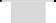 